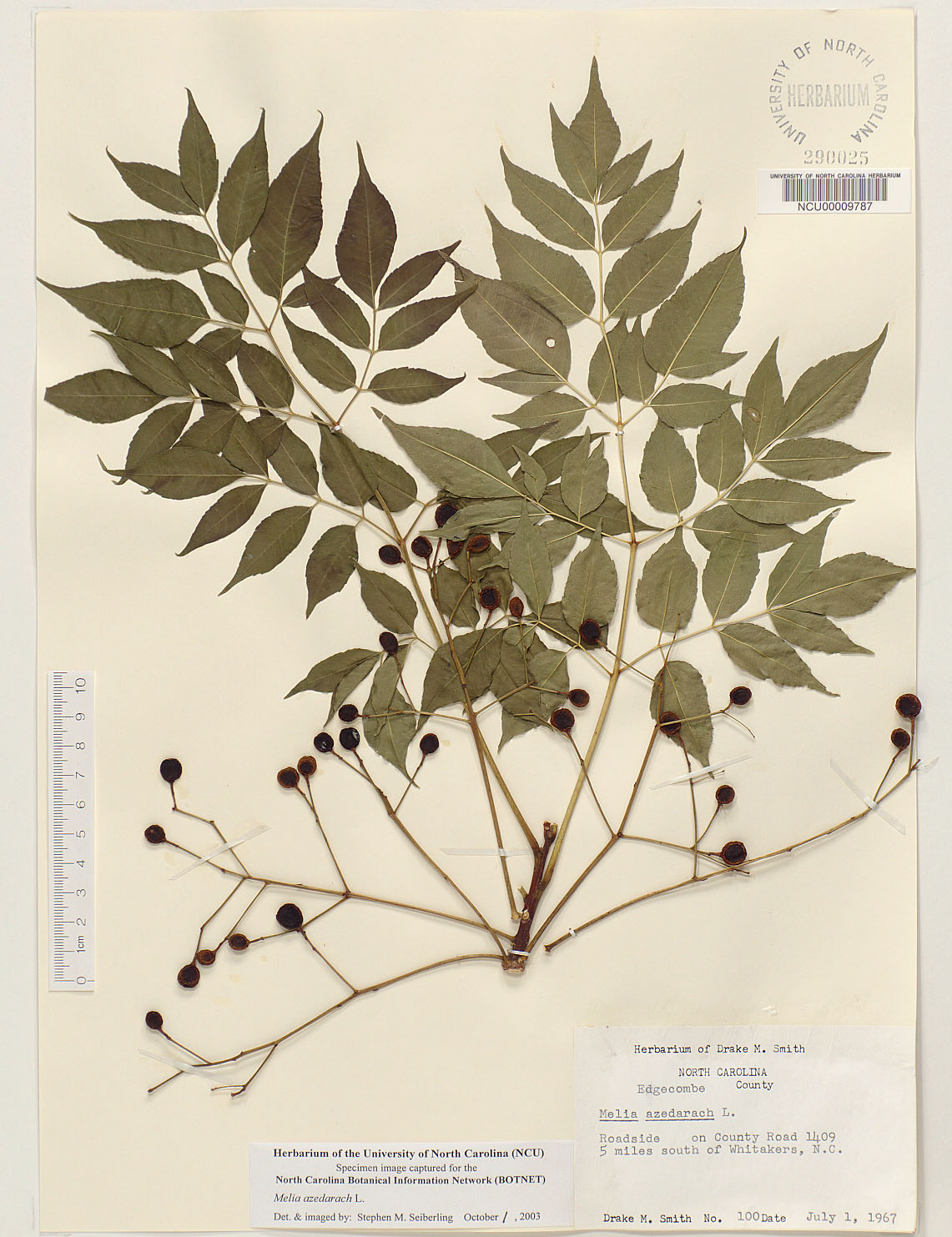 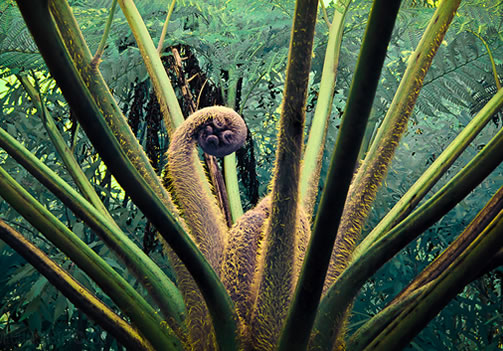 Naam NederlandsGroot BerebladNaam LatijnBeridicus GiganticusDatum05-12-2014VindplaatsZevenblad 23 OldenzaalSlootkantLangs de slootBijzonderheden:Helpt tegen een allergische reactie van Denekampers en wratten